課題四  晚清的危機與圖強學習目標　　初中中國歷史科虛擬學習旅程教材套課題四以晚清社會為設計主題，旨在通過15張360全景圖和一個虛擬實境(VR)展館，讓學生進行課堂或課後研習。完成後，學生將能夠：通過觀察景點中各處近代建築，了解其建築特點和設計風格。認識各處建築的歷史用途，探討晚清時期中國的社會面貌和主權危機，知曉1997年中國政府恢復對香港行使主權的歷史根源。分析清末洋務運動的歷史背景、主要內容、失敗原因和對後世的影響。提升對保育和活化歷史建築的關注。反思晚清時期中國與外國的關係，培養維護國家、民族利益和國家安全的責任感。配合課程歷史時期：清學習重點：統一多民族國家的發展與外力的衝擊課題：外力衝擊與內憂適用年級：中二下學期參考資料文章影片階段教學流程建議教學資源課前預習提問：「1997年香港回歸祖國之前，很長時間都是由英國管治，你知不知道這是為甚麼？」教師可以用時間線的方式，引導學生作答：中國自鴉片戰爭戰敗後，與英國簽訂多份不平等條約，被迫逐步將香港島、九龍和新界割讓或租借予英國，藉此喚起學生對晚清中國社會環境的主要印象。介紹是次360全景圖虛擬考察的內容和目的：考察將帶領大家走進和晚清歷史有關的景點，更具體地了解當時中國的社會面貌和所面對的外力衝擊。上課前派發電子教材使用指南及準備工作紙，讓學生：
(1) 熟悉360全景圖考察操作方法；(2) 完成準備工作紙，初步了解三個行程的數處考察地點。　可按課程內容、學生興趣等，選擇考察三個行程或只考察單個行程。 360全景圖考察指南 電子教材使用指南 360考察準備工作紙引入在課堂上，問：「十九世紀，西方列強分別以甚麼方式進入香港、上海和青島？」學生按準備工作紙上的閱讀材料和所學知識作答，以腦圖的方式作答，答案為：西方以強迫中國割讓土地、開放通商口岸和租借等方式進入香港、上海和青島。讓學生分組報告第1至3題的答案，初步掌握三個城市的歷史背景和數處近代建築的基本資料。小結：自鴉片戰爭以來，列強相繼進入中國，獲取在華權益。香港、上海和青島三地在這個時期均受到很大影響，至今仍保留了不少相關的歷史建築。 360考察準備工作紙發展按學生能力，派發相關考察行程的簡易版或進階版360考察工作紙。　可以因應學生興趣和習慣，選擇是否使用虛擬眼鏡作為考察工具。帶領學生進行虛擬考察。考察過程中，學生按「思考點」和「知識站」的提示或補充資料，從相片中找出或推測答案。行程A　香江的英治色彩播放《歷史有話說》短片「南京條約」和「北京條約」，加深學生對清政府被迫割讓香港島和九龍半島南部予英國這段歷史的印象。在考察中，提醒學生留意：(1) 建築的外形特色和設計風格。(2) 建築的歷史用途及如何反映近代香港城市的發展。(3) 香港政府如何活化歷史建築。讓學生完成360考察工作紙，綜合重温是次考察的重點。行程B　十里洋場的變遷提醒學生留意：(1) 幾處建築的設計特點和風格。(2) 建築的歷史價值及其與上海城市發展的關係。(3) 列強在上海的權益以及對上海社會的影響。讓學生完成360考察工作紙，綜合重温是次考察的重點。行程C　青島的德佔歲月提醒學生留意：(1) 德國強佔青島的背景及發展目標。(2) 幾處建築在當時的用途。(3) 德國對青島城市發展所帶來的影響。讓學生完成360考察工作紙，綜合重温是次考察的重點。 360考察工作紙(簡易版)行程A  360考察工作紙(進階版)行程A《歷史有話說》短片（第十一集）：南京條約、（第十三集）：北京條約 《歷史有話說》工作紙（見參考資料） 360考察工作紙 (簡易版) 行程Ｂ 360考察工作紙(進階版)行程Ｂ 360考察工作紙(簡易版)行程Ｃ 360考察工作紙(進階版)行程Ｃ總結通過提問，引導學生說出從這次考察中，如何看到以下重點：(1) 近代不平等條約對中國的影響：清政府被迫割地、開放通商口岸，喪失主權和領土，損害國家利益。列強紛紛在中國租借港灣及劃分勢力範圍，使中國陷入瓜分危機，國際地位下降。香港島、九龍半島南部相繼被割讓予英國，成為香港主權問題最早的歷史根源。(2) 近代香港、上海、青島的發展歷程：近代中國在經濟、文化、宗教等方面均受到西方國家影響。近代香港、上海、青島逐漸發展成重要的港口。延伸學習讓學生完成360考察延伸學習工作紙，從閱讀中增進對新界抗英六日戰、上海租界歷史、德國在青島的文化政策的了解。介紹VR展覽館「圖強自救 —— 洋務運動的前中後」，指出清廷面臨外患內憂之際，一些官員提出必須學習西方先進技術以自強的主張，從而發起了洋務運動。鼓勵學生通過自學，在展覽館中按個人興趣參觀各項展品，進行延伸學習，並可以完成相關的工作紙。 360考察延伸學習工作紙VR展覽館_圖強自救——洋務運動的前中後導覽圖預備工作紙導賞工作紙延伸工作紙燦爛的中國文明_英國佔領香港https://chiculture.org.hk/tc/photo-story?topicid=1305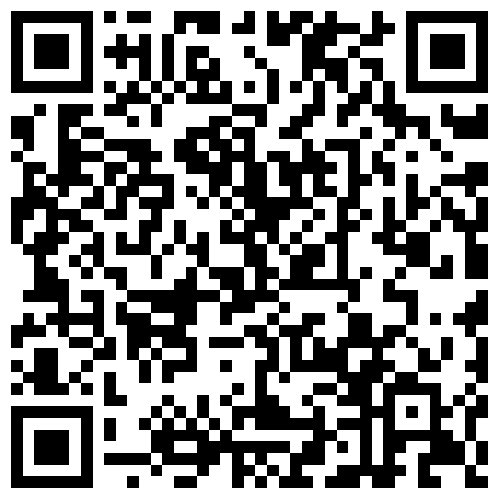 燦爛的中國文明_洋務運動https://chiculture.org.hk/tc/photo-story?topicid=100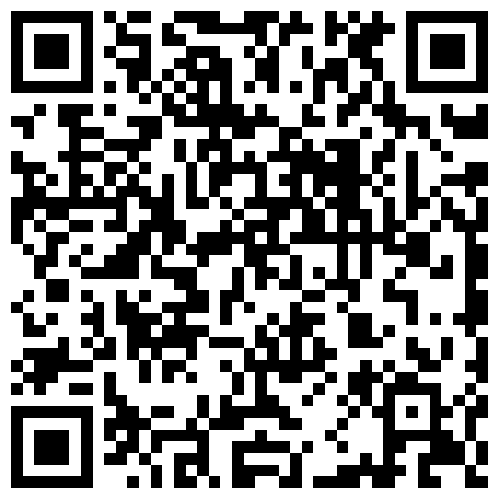 當代中國_領略中西交融「海派文化」 上海「徐家匯源」歲月留痕https://www.ourchinastory.com/zh/3241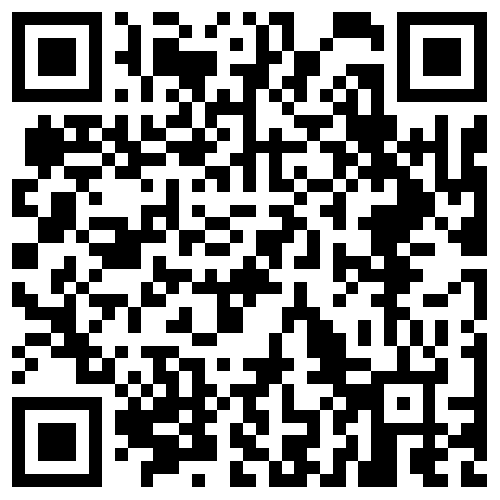 《歷史有話說》 第十一集：南京條約（附工作紙）、
《歷史有話說》 第十三集：北京條約（附工作紙）https://chiculture.org.hk/tc/historystory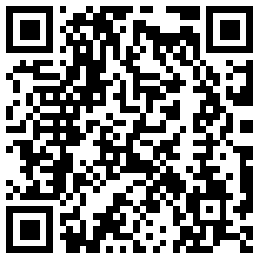 